   30.12.2020 г. №99-гОб утверждении «Программы Комплексного развития социальной инфраструктуры Городского округа «Жатай»    на 2020 - 2030 годы»              В соответствии с пунктом 8 статьи 8 Градостроительного кодекса Российской Федерации, с пунктом 6.1 статьи 17 Федерального закона от 6 октября 2003 года N 131-ФЗ «Об общих принципах организации местного самоуправления в Российской Федерации», на основании Устава Городского округа «Жатай»:

1. Утвердить «Программу Комплексного развития социальной инфраструктуры Городского округа «Жатай» на 2020– 2030 годы» согласно приложению, к настоящему постановлению.
2. Опубликовать настоящее постановление на официальном сайте ГО «Жатай».3. Контроль за исполнением настоящего постановления возложить на Заместителя Главы по социальным вопросам Окружной Администрации ГО «Жатай» Брензелееву Е.Н.

Глава                                                                             Исаева Е.Н.Приложение к Постановлению Главы Окружной Администрации ГО «Жатай»30.12.2020 г. №99-гПАСПОРТ ПРОГРАММЫ1. НОРМАТИВНО-ПРАВОВОЕ ОБЕСПЕЧЕНИЕ           «Программа Комплексного развития социальной инфраструктуры Городского округа «Жатай» на 2020 - 2030 годы» составлена в соответствии с действующим законодательством и следующими нормативными правовыми актами:- Градостроительный кодекс Российской Федерации от 29.12.2004 N 190-ФЗ;- Федеральный закон от 6 октября 2003 года N 131 «Об общих принципах организации местного самоуправления в Российской Федерации»;- постановление Правительства Российской Федерации от 1 октября 2015 года N 1050 «Об утверждении требований к программам комплексного развития социальной инфраструктуры поселений, городских округов»;- Устав Городского округа «Жатай»;- распоряжение №130-р от 13 марта 2020 года Окружной Администрации Городского округа «Жатай» О создании рабочей группы по разработке «Программы Комплексного развития социальной инфраструктуры Городского округа «Жатай» на 2020 - 2030 годы».2. ХАРАКТЕРИСТИКА СУЩЕСТВУЮЩЕГО СОСТОЯНИЯСОЦИАЛЬНОЙ ИНФРАСТРУКТУРЫ Социально-экономическое состояние муниципального образования, сведения о градостроительной деятельности на территории Городского округа «Жатай»:Общая площадь ГО «Жатай» составляет 3104 га. Площадь территории в границах населенного пункта п. Жатай составляет 3 016,9 га.Большая часть площади земель в границах ГО «Жатай» относится к категории – земли населенных пунктов (2474 га). Сюда включаются земли сельскохозяйственного использования, земли транспорта, связи, инженерных коммуникаций, земли промышленности, земли жилой и общественно-деловой застройки, земли общего пользования, земли, не вовлеченные в градостроительную или иную деятельность. Помимо земель населенных пунктов на территории ГО «Жатай» представлены категории земель лесного, водного фонда составляющие 630 га.1. земли жилой и общественно-деловой застройки – 395 га;2. земли, используемые под садоводство, огородничество, дачное хозяйство – 265,3 га;3. земли сельскохозяйственного использования – 243,4 га;4. земли, используемые в целях промышленного производства – 144,1 га (из них Филиал Якутская нефтебаза АО «Саханефтебазсбыт» – 66,4 га, Жатайская база технической эксплуатации флота ПАО «ЛОРП» - 33,2 га);5. Земли транспорта, связи, инженерных сооружений – 72 га;6. земли общего пользования – 91 га.Итого, общая площадь используемых земель составляет 1 210,8 га.Из не вовлеченных в градостроительную деятельность земель, общей площадью - 1 263,2 га, причем 639 га. – это земли южнее р. Малая Маринка, о. Поповский и о. Зеленый регулярно подтопляемые в период весеннего паводка, что накладывает серьезные ограничения в их использовании, носящим сезонный характерГО «Жатай», как рабочий поселок, был образован 28 апреля 1948 года Указом Президиума Верховного Совета РФ «Об отнесении населенного пункта «Жатайстрой» Якутского района к категории рабочих поселков». В 1998 году на общепоселковом референдуме жителей ГО «Жатай» на территории поселка создано и 25 января 1999 года зарегистрировано первое в республике Муниципальное образование «Жатай». В 2004 году ГО «Жатай» получил статус Городского округа. Жатай расположен в Центральной Якутии на левом берегу реки Лены, в . ниже по течению р. Лены от г. Якутска. Общая площадь территории муниципального образования в границах, утвержденных в . – 31 кв. кмТерритория ГО «Жатай» граничит с Городским округом «город Якутск» на юге, западе и севере, с Мегино-Кангаласским улусом – на востоке. ГО «Жатай» находится в зоне распространения вечномерзлых грунтов. По строительно-климатическому районированию территория относится к зоне А и характеризуется как ограниченно благоприятная для строительства зданий и сооружений. По схеме медико-географического районирования Сибири ГО «Жатай» относится к дискомфортной зоне: только 40 - 50% дней в году имеют благоприятную для жизни человека погоду.Градостроительная деятельность в городском округе «Жатай» основывается на основных принципах, установленных Градостроительным кодексом Российской Федерации.Основные направления градостроительного развития Городского округа «Жатай», его планировочная структура, функциональное зонирование, развитие социально-культурной и транспортно-инженерной инфраструктур определены Генеральным планом Городского округа «Жатай» от 23.05.2019 года N 67-2 Правилами землепользования и застройки Городского округа «Жатай» от 23 мая 2019 года N 67-2.С целью определения основных положений, влияющих на развитие социальной инфраструктуры Городского округа «Жатай» целесообразно провести исследование по методологии SWOT-анализ («сила-слабость-возможности-угрозы»).Таблица 1Анализ современного состояния и развития отраслей социально-культурной сферы Городского округа «Жатай» показал, что в настоящее время существуют ряд проблем, связанных с недостаточно развитой социальной инфраструктурой:Недостаточное обеспечение местами в учреждениях общего и дополнительного образования Городского округа «Жатай»;Высокий износ приспособленных зданий и устаревшая материально-техническая база учреждений культуры.3. Недостаточная обеспеченность объектами физической культуры и спорта.4. Нехватка финансовых ресурсов для развития социальной инфраструктуры Городского округа «Жатай».Высокий спрос на услуги социальной сферы во многом определяется демографическими тенденциями. Решение указанных проблем является основным направлением социально-экономического развития Городского округа «Жатай», которое приведет к достижению высокого качества жизни горожан.3. ЦЕЛИ И ЗАДАЧИ ПРОГРАММЫОсновной целью Программы является повышение качества жизни жителей путем развития социальной инфраструктуры на территории Городского округа «Жатай».Для достижения поставленных целей необходимо решение нескольких задач:- обеспечение условий для дальнейшего развития общедоступного и бесплатного дошкольного, начального общего, основного общего, среднего общего образования по основным общеобразовательным программам в муниципальных образовательных учреждениях Городского округа «Жатай»;- создание условий для организации досуга и обеспечения жителей Городского округа «Жатай» услугами организаций культуры;- обеспечение условий для развития на территории Городского округа «Жатай» физической культуры, школьного спорта и массового спорта, организация проведения официальных физкультурно-оздоровительных и спортивных мероприятий.4. СИСТЕМА ПРОГРАММНЫХ МЕРОПРИЯТИЙСистема программных мероприятий по реализации «Программы Комплексного развития социальной инфраструктуры Городского округа «Жатай» на 2020 - 2030 годы» приведена в приложении N 1 настоящей Программы.5. РЕСУРСНОЕ ОБЕСПЕЧЕНИЕ ПРОГРАММЫОбщая сумма расходов на реализацию мероприятий Программы составляет 764 969,1 тыс. рублей согласно нижеприведенной таблице 2.Объемы финансирования корректируются с учетом доведенных лимитов бюджетных обязательств, утвержденных решениями Окружного Совета депутатов ГО «Жатай» о соответствующем бюджете на очередной финансовый год и плановый период.Таблица 2Объем финансирования программы6. ПЕРЕЧЕНЬ ЦЕЛЕВЫХ ИНДИКАТОРОВ И ПОКАЗАТЕЛЕЙДля оценки эффективности и результативности решения целей и задач, определенных Программой, предлагается система целевых показателей, характеризующих степень ее реализации.Перечень показателей (индикаторов) «Программы Комплексного развития социальной инфраструктуры Городского округа «Жатай» на 2020 - 2030 годы» приводится в приложении N 2.7. ОРГАНИЗАЦИЯ УПРАВЛЕНИЯ ПРОГРАММОЙ И КОНТРОЛЬНАД ХОДОМ ЕЕ РЕАЛИЗАЦИИТекущее управление, контроль, координацию по реализации Программы осуществляет ответственный исполнитель (куратор) – отдел архитектуры и капитального строительства Окружной Администрации ГО «Жатай»Ответственный исполнитель:- осуществляет разработку Программы и ее согласование, принимает решение об актуализации Программы;- координирует работу ответственных соисполнителей мероприятий Подпрограмм;- разрабатывает в пределах своих полномочий нормативно-правовые акты, необходимые для выполнения Программы;- проводит мониторинг хода и результатов реализации программных мероприятий, принимает решения, направленные на полное и своевременное выполнение запланированных на текущий год мероприятий Программы;- несет ответственность за своевременную и качественную подготовку, и реализацию Программы;- готовит доклад о ходе реализации Программы и предоставляет их в установленном порядке заинтересованным структурным подразделениям Окружной Администрации ГО «Жатай»;- обеспечивает эффективное использование средств, выделяемых на реализацию Программы;- разрабатывает перечень целевых показателей для контроля за ходом реализации Программы;- осуществляет отбор на конкурсной основе исполнителей работ и услуг, а также поставщиков продукции по каждому программному мероприятию;- обеспечивает контроль за сроками выполнения договоров, контрактов и соглашений и качеством исполнения программных мероприятий;- подготавливает ежегодно в установленном порядке предложения по уточнению перечня программных мероприятий на очередной год, уточняет затраты по программным мероприятиям, также механизм реализации Программы.Мониторинг реализации Программы ориентирован на раннее предупреждение возникновения проблем и отклонений хода реализации программ от запланированного уровня. Объектом мониторинга являются сведения о кассовом исполнении и объемах заключенных муниципальных контрактов по программам на отчетную дату, а также ход реализации плана мероприятий программ и причины невыполнения сроков мероприятий и событий, объемов финансирования мероприятий. Для контроля за ходом реализации Программы куратор Программы ежегодно представляет сводные отчеты о ходе ее выполнения и об эффективности расходования финансовых средств в Финансово-экономическое управление Окружной Администрации ГО «Жатай»: годовой отчет о ходе реализации и оценке эффективности до 15 февраля года, следующего за отчетным, и до 10-го числа месяца, следующего за отчетным кварталом за 2 и 3 квартал, направляется в финансово-экономический отдел Окружной Администрации ГО «Жатай».8. МЕТОДИКА ОЦЕНКИ ДОСТИЖЕНИЯ КОНЕЧНЫХРЕЗУЛЬТАТОВ ПОДПРОГРАММЫОценка степени достижения конечных результатов Программы осуществляется в соответствии с Порядком проведения оценки эффективности муниципальных программ. Степень достижения конечных результатов Программы оценивается степенью достижения плановых значений каждого целевого показателя, характеризующего цели и задачи Подпрограммы.ПОДПРОГРАММА«РАЗВИТИЕ СЕТИ ОБРАЗОВАТЕЛЬНЫХ УЧРЕЖДЕНИЙ НА ТЕРРИТОРИИ ГОРОДСКОГО ОКРУГА «ЖАТАЙ»ПСПОРТ ПОДПРОГРАММЫ 1.1.1. НОРМАТИВНО ПРАВОВОЕ ОБЕСПЕЧЕНИЕ
              Подпрограмма «Развитие сети образовательных учреждений на территории Городского округа «Жатай» составлена в соответствии с действующим законодательством и следующими нормативными правовыми актами:- Градостроительный кодекс Российской Федерации от 29.12.2004 N 190-ФЗ;
- Федеральный закон от 29 декабря 2012 года N 273-ФЗ «Об образовании в Российской Федерации»;
- Перечень поручений Президента Российской Федерации от 5 декабря 2014 года N Пр-2821;- постановление Правительства Российской Федерации от 1 октября 2015 года N 1050 «Об утверждении требований к программам комплексного развития социальной инфраструктуры поселений, городских округов»;- распоряжение Правительства Российской Федерации от 23 октября 2015 года 2145-р «О программе «Содействие созданию в субъектах Российской Федерации (исходя из прогнозируемой потребности) новых мест в общеобразовательных организациях» на 2016 - 2025 годы»;- постановление Окружной Администрации Городского округа «Жатай» от 16 сентября 2016 года № 170 «Об утверждении Порядка разработки, утверждения и реализации муниципальных программ ГО «Жатай» и Порядка проведения оценки эффективности муниципальных программ ГО «Жатай».- указ Главы Республики Саха (Якутия) от 16.12.2019 г. № 900 «О государственной программе Республики Саха (Якутия) «Развитие образования Республики Саха (Якутия) на 2020-2024 годы на плановый период до 2026 года».1.2. ХАРАКТЕРИСТИКА ТЕКУЩЕГО СОСТОЯНИЯ
              Повышение эффективности и качества образования - одно из базовых направлений реализации государственной политики. Основная цель ее заключается в организации предоставления общедоступного и бесплатного дошкольного, начального общего, основного общего, среднего общего образования по основным общеобразовательным программам.
             В настоящее время на территории Городского округа «Жатай» функционирует 9 образовательных учреждений: 2 общеобразовательных учреждения, 4 дошкольных образовательных учреждения, 3 учреждения дополнительного образования.
           Образовательный процесс ведется в 9 зданиях.
             Количество детей, осваивающих образовательные программы дошкольного образования, - 747 человек;
             Количество детей, осваивающих образовательные программы начального общего, основного общего, среднего общего образования, -    1 098 человек;
              Количество детей, осваивающих программы дополнительного образования - 842 человека.
              Численность педагогического персонала на 01.01.2020г. во всех образовательных учреждениях составляет 180 человек.             Однако, в соответствии с проведенным анализом обеспеченности населения Городского округа «Жатай» учреждениями образования наблюдается нехватка объектов   общего и дополнительного образования. Это в первую очередь связано с ежегодным увеличением численности населения Городского округа «Жатай».  Количество обучающихся в муниципальных общеобразовательных учреждениях Городского округа «Жатай» увеличилось за последние 6 лет на 16,8%.
           Если в 2013 - 2014 учебном году в школах Городского округа «Жатай» обучалось 914 детей, то в 2019 - 2020 учебном году их количество увеличилось до 1098 детей, что больше на 184 обучающихся.Таблица 1.1. Изменение контингента обучающихся и сети муниципальных общеобразовательных учреждений Городского округа «Жатай» по годам Таблица 1.1               Таким образом, в муниципальных общеобразовательных учреждениях Городского округа «Жатай» существует дисбаланс между образовательными потребностями и условиями их осуществления.             При существующей инфраструктуре с учетом демографического прогноза будет увеличиваться количество обучающихся во второй смене.             МБОУ СОШ №1 Городского округа «Жатай» работает в две смены, что отрицательно воздействует на здоровье и развитие детей, так как во второй половине дня у большинства из них ухудшается способность к восприятию, возрастает утомляемость, снижается работоспособность. Учеба во вторую смену также ограничивает время общения детей с родителями (законными представителями), препятствует получению дополнительного образования (занятия в кружках, секциях и т.д.), сокращает время пребывания школьников на воздухе. Возвращение из школы домой в позднее вечернее время создает угрозу безопасности детей. Наполняемость в классах превышает установленный норматив (2,5 кв. м на одного ученика), что является нарушением СанПиН.              Муниципальное бюджетное общеобразовательное учреждение «Средняя общеобразовательная школа №1» была сдана в эксплуатацию в 1965 году, имеет износ 48%, исходя из имеющихся учебных аудиторий и помещений, предусмотренных для проведения учебных занятий, для системной организации внеурочной деятельности в целях реализации ФГОС, количество обучающихся в одну смену должно составлять 380 человек. На 1 сентября 2020 года в школе обучается 545 человек. К данной школе, в соответствии с распоряжением Главы Окружная Администрация ГО «Жатай» от 08 сентября 2014 г. №206-р «О закреплении муниципальных бюджетных общеобразовательных учреждений за территориями Городского округа «Жатай» закреплена территория, включающая частный сектор, строящийся микрорайон ИЖС для работников бюджетной сферы.                 Учитывая растущую численность населения, отдаленность территории от имеющихся общеобразовательных учреждений, начало строительства «Жатайской судоверфи», что приведет к привлечению специалистов и переезд к месту работы их семей с детьми. Возникает необходимость строительства здания новой школы на 360 мест в микрорайоне активной застройки ИЖС для работников бюджетной сферы. Муниципальное бюджетное общеобразовательное учреждение «Средняя общеобразовательная школа №2 им.Д.Х.Скрябина сдана в эксплуатацию в 1994 году, производственная мощность 550 человек. На 01 сентября 2020 года в школе обучается 539 человек.               Новая школа на 360 мест будет оборудована всем набором энергосберегающих технологий: АТП (тепловой пункт с погодным регулированием), принудительной системой вентиляции с технологией рекуперации, позволяющей экономить до 20% тепловой энергии. Финансирование проекта должно включать источники республиканского и местного бюджетов в рамках проектной стоимости объекта.            Строительство новой детской школы искусств по 6 отделениям. Здание 2 этажное, компактное. В плане здание симметричное Т образное с общими габаритами размерами в осях 24.4х42.0 м. Финансирование проекта должно включать источники республиканского и местного бюджетов в рамках проектной стоимости объекта.Но крайне остро стоит вопрос о строительстве Детской школы искусств и Центра внешкольной работы по дополнительному образованию функционированию детского технопарка «Кванториум», которые должны быть открыты в каждом муниципальном образовании Республики Саха (Якутия) к 2024 году по Распоряжению Главы РС (Я). «О создании сети Детских технопарков «Кванториум» в Республике Саха (Якутия) от 10 августа 2016 года N 792-РГ».      По состоянию на начало 2020 года эти учреждения располагаются в приспособленном здании бывшего детского сада 1952 года постройки и не отвечают современным требованиям для реализации свойственным им функций. Количество занимающихся в Муниципальном бюджетном образовательном учреждении дополнительного образования ДШИ – 150 детей, а желающих заниматься в два раза больше, но не хватает кабинетов для занятий. В Муниципальном бюджетном образовательном учреждении дополнительного образования Центр внешкольной работы «Росток» по гибкому графику занятий в кружках посещают 420 детей, но кабинеты не соответствуют требованиям по организации занятий по робототехнике, компьютерной инженерии, моделированию, т.е. занятиям по техническому направлению, так же нет вспомогательных помещений для хранения выполненных работ, инвентаря и т.д. Поэтому требуется строительство новых зданий для этих двух учреждений. Источники финансирования из федерального, республиканского и местного бюджетов в рамках проектной стоимости объектов. Охват детей дополнительным образованием составляет более 80%.             На данный момент нет проблемы доступности дошкольного образования. Но продолжается положительный естественный и миграционный прирост, численность детей в возрасте от 0 до 7 лет ежегодно увеличивается на 3-5%. А с началом строительства «Жатайской судоверфи» в связи с привлечением рабочей силы произойдет прирост количества детского населения. Системой дошкольного образования охвачено 100% детей от 3 до 7 лет.            По оценке, на начало 2020 года, доля обучающихся, охваченных услугами дошкольного, начального общего, основного общего, среднего общего и дополнительного образования (далее - образовательные услуги) от общего количества детей в возрасте от 1 года до 18 лет в муниципальном образовании составляет 97%              Таким образом, в целях выполнения перечня поручений Президента Российской Федерации от 5 декабря 2014 года № Пр-2821 по созданию новых мест в общеобразовательных организациях в соответствии с прогнозируемой потребностью до 2030 года и современными требованиями к условиям обучения необходимо обеспечить реализацию мероприятий настоящей программы.          1.3. ЦЕЛИ И ЗАДАЧИ ПОДПРОГРАММЫ
              Основной целью подпрограммы является обеспечение общедоступного и бесплатного дошкольного, начального общего, основного общего, среднего общего образования и дополнительного образования в муниципальных образовательных учреждениях на территории Городского округа «Жатай».           Для достижения поставленных целей необходимо решение нескольких задач:Развитие сети учреждений дошкольного образования;Развитие сети учреждений дополнительного образования;Развитие сети учреждений общего образования.     1.4. СИСТЕМА ПОДПРОГРАММНЫХ МЕРОПРИЯТИЙ           Система программных мероприятий по реализации подпрограммы «Развитие сети учреждений образования на территории Городского округа «Жатай» приведена в приложении № 1 настоящей Программы.                   1.5. РЕСУРСНОЕ ОБЕСПЕЧЕНИЕ ПОДПРОГРАММЫ 
              Общая сумма расходов на реализацию мероприятий Программы составляет 712 935,1 тыс. рублей согласно нижеприведенной таблице 1.2.              Объемы финансирования настоящей Подпрограммы корректируются с учетом доведенных лимитов бюджетных обязательств, утвержденных решениями Окружного Совета депутатов Городского округа «Жатай» о соответствующем бюджете на очередной финансовый год и плановый период.Таблица 1.2. Объем финансирования Подпрограммы 1Таблица 1.21.6. ПЕРЕЧЕНЬ ЦЕЛЕВЫХ ИНДИКАТОРОВ И ПОКАЗАТЕЛЕЙ
             Для оценки эффективности и результативности решения целей и задач, определенных подпрограммой, предлагается система целевых показателей, характеризующих степень ее реализации.             Перечень показателей (индикаторов) подпрограммы «Развитие сети образовательных учреждений на территории Городского округа «Жатай» приводится в приложении № 2.1.7. МЕТОДИКА ОЦЕНКИ ДОСТИЖЕНИЯ КОНЕЧНЫХРЕЗУЛЬТАТОВ ПОДПРОГРАММЫОценка степени достижения конечных результатов муниципальной программы осуществляется в соответствии с Порядком проведения оценки эффективности муниципальных программ ГО «Жатай», утвержденным постановлением Окружной Администрации Городского округа «Жатай» от 16 сентября 2016 года № 170 «Об утверждении Порядка разработки, утверждения и реализации муниципальных программ ГО «Жатай» и Порядка проведения оценки эффективности муниципальных программ ГО «Жатай».
           Степень достижения конечных результатов Подпрограммы оценивается степенью достижения плановых значений каждого целевого показателя, характеризующего цели и задачи Подпрограммы.2. ПОДПРОГРАММА«РАЗВИТИЕ СЕТИ УЧРЕЖДЕНИЙ КУЛЬТУРЫНА ТЕРРИТОРИИ ГОРОДСКОГО ОКРУГА «ЖАТАЙ»ПАСПОРТ ПОДПРОГРАММЫ 22.1. НОРМАТИВНО-ПРАВОВОЕ ОБЕСПЕЧЕНИЕПодпрограмма «Развитие сети учреждений культуры на территории Городского округа «Жатай» составлена в соответствии с действующим законодательством и следующими нормативными правовыми актами:- Основы законодательства Российской Федерации о культуре от 9 октября 1992 года N3612-1;- Градостроительный кодекс Российской Федерации;- Постановление Правительства Российской Федерации от 1 октября 2015 года N 1050 «Об утверждении требований к программам комплексного развития социальной инфраструктуры поселений, городских округов»;- Постановление Главы Окружной Администрации ГО «Жатай» №170 от 16.09.2016 г. «Об утверждении Методических рекомендаций по разработке муниципальных программ ГО «Жатай».2.2. ХАРАКТЕРИСТИКА ТЕКУЩЕГО СОСТОЯНИЯКультура играет значимую роль в социально-экономическом развитии Городского округа «Жатай», формировании духовно-нравственного аспекта личности, обеспечении достойного уровня и качества жизни населения.Деятельность Окружной Администрации Городского округа «Жатай» в сфере культуры направлена на обеспечение конституционных прав граждан по созданию, сохранению и освоению культурных ценностей, реализацию культурного и духовного потенциала каждой личности и общества, обеспечение эффективного управления культурными процессами, протекающими на территории Городского округа, с учетом интересов и запросов населения поселка, анализа состояния отрасли «Культура» и тенденций ее развития.Отрасль культуры Городского округа «Жатай» представлена 3 учреждениями культуры: муниципальное бюджетное учреждение «Дом культуры «Маяк», муниципальное бюджетное учреждение «Жатайская городская библиотека», муниципальное бюджетное учреждение «Музей Городского округа «Жатай». Данные учреждения оказывают муниципальные услуги населению в соответствии с муниципальными заданиями и позволяют сохранять доступность для населения представленных направлений культуры.Результаты деятельности муниципальных учреждений культуры на территории ГО «Жатай» характеризуются предоставлением качественных муниципальных услуг, стабильной посещаемостью музея и библиотеки количеством и качеством проведённых социально-значимых культурно - массовых мероприятий, увеличением доли населения, вовлечённого в деятельность учреждений культуры, проведена независимая оценка качества оказания услуг учреждениями культуры. Рисунок 1 - Показатели, характеризующие предоставление качественных муниципальных услуг учреждениями культуры ГО «Жатай»Общественным советом при управлении культуры, спорта, молодежной и семейной политики Окружной Администрации Городского округа «Жатай» проведена независимая оценка качества оказания услуг муниципальных бюджетных учреждений: в 2017 году Дом культуры «Маяк» ГО «Жатай» и Музей ГО «Жатай», в 2019 – Жатайская городская библиотека.  По результатам изучения осуществлен расчет значений показателей, в рейтинге учреждений культуры по республики –все три учреждения вошли в группу с оценкой «хорошо».   МБУ «Дом культуры «Маяк» оказывает муниципальную услугу по организации досуга населения, работу по организации деятельности клубных формирований и развитию народного художественного творчества и работу по организации и проведению культурно-массовых мероприятий, является культурным центром поселка и местом проведения муниципальных праздников, концертов, культурно-массовых социально-значимых мероприятий. В доме культуры в 25 клубных формированиях разного направления занимаются более 500 участников. Два коллектива подтвердили звание «Народный».  Ежегодно проводится более 80 мероприятий с 85% охватом населения.В 2018 году с открытием кинозала в Доме культуры «Маяк» расширился перечень услуг. Российский фонд кино по поддержке кинотеатров в малых и средних городах выделил 5 млн. рублей на переоборудование кинозала в Доме культуры «Маяк». При содействии и сотрудничестве с Ассоциацией кинематографов республики эффективно ведется прокат мирового, отечественного кино. При правильном распределении расписания клубных формирований и репертуара проката, как структурное подразделение дома культуры кинозал привлекает внебюджетные средства и увеличивает охват населения. Но отсутствие комфортных условий, в частности низкий температурный режим в зрительном зале является одной из причин снижения посещаемости кинопоказов и мероприятий. Здание Дома культуры 1968 года постройки, износ здания 60%. По обследованию здания было выявлено, что в весенне-осенний период времени деформация фундаментов в следствие чего – происходит раскрытие трещин, отслоение штукатурки. По проектной документации, разработанной ООО «Якутпромпроект» требуется укрепление ж/б фундаментов и цокольного перекрытия. Таким образом, обнаруживается необходимость технической и технологической модернизации материально-технической базы учреждения.МБУ «Жатайская городская библиотека» оказывает услугу по библиотечному обслуживанию населения. Ведется формирование книжного фонд, который в 2019г составляет 20 100 экземпляров. Стабильно держится количество читателей – 2783 человек, ежегодно растет посещаемость библиотеки  - в 2019 г. 20823 посещений. Основные результаты деятельности библиотеки выражаются, как правило, в  социальном эффекте и проявляются в увеличении интеллектуального, творческого потенциала населения. Недостаточность помещений и ветхое состояние здания не позволяет расширить библиотечные услуги по распространению компьютерной грамотности, расширению информационной культуры населения.  Жатайская библиотека располагается в приспособленном здании 1966 года постройки общей площадью 180,9 кв.м. Программные мероприятия также обозначили проблемы, в том числе несоответствие библиотечных помещений и зданий санитарно-эпидемиологическим нормам, нормам охраны труда. МБУ «Музей Городского округа «Жатай» занимается организацией музейного обслуживания населения. За последние годы музей достиг определенных результатов в качественном выполнении услуги по публичному показу музейной коллекции. Фонд музея составляет 1400 экземпляров, количество выставок в год – 25. По просветительской части ведется активная работа со старшим поколением Жатая. В 2018г. музей совместно с Жатайской базой эксплуатации флота и Жатайским техникумом начали работу кружка «Школа юнг». Низкая пропускная возможность помещения музея не в полной мере позволяет проводить просветительские, образовательные мероприятия музейной направленности.Здания учреждений культуры ГО «Жатай» по мощностным характеристикам (количество зрительных мест в культурно досуговом учреждении, мест в читальных залах библиотеки, экспозиционные залы в музее) уступает многим районам республики. При этом по качеству и интенсивности труда, по основным показателям основной деятельности (посещение, книговыдача, количество участников кружков, читателей, учащихся и т.д.) муниципальные учреждения культуры ГО «Жатай» сопоставимы с районными. Муниципальная сеть учреждений культуры Жатая сложилась в 70 - 80-ые годы и существенных инвестиций в отрасль по расширению сети путем строительства типовых зданий по настоящее время нет. Потребность в строительстве многофункционального культурного центра назрела давно и требует решения.        С учетом высокой степени физического и морального износа зданий учреждений культуры, бесперспективностью их технического и архитектурного переоборудования в соответствии с современными стандартами качества услуг, строительство многофункционального культурного центра, является жизненно важным для всей сферы культуры ГО «Жатай».  2.3. ЦЕЛИ И ЗАДАЧИ ПОДПРОГРАММЫОсновной целью подпрограммы является создание условий для организации досуга и обеспечения жителей Городского округа «Жатай» услугами учреждений культуры.Для достижения поставленной цели необходимо решение задачи по развитию сети учреждений культуры на территории Городского округа «Жатай» посредством эффективного планирования, проектирования и строительства многофункционального культурного центра.2.4. СИСТЕМА ПОДПРОГРАММНЫХ МЕРОПРИЯТИЙСистема программных мероприятий по реализации подпрограммы «Развитие сети учреждений культуры на территории Городского округа «Жатай» приведена в приложении N 1 настоящей Программы.2.5. РЕСУРСНОЕ ОБЕСПЕЧЕНИЕ ПОДПРОГРАММЫОбщая сумма расходов на реализацию мероприятий Программы составляет 25 921,0 тыс. рублей согласно нижеприведенной таблице 2.1.Объемы финансирования настоящей Подпрограммы корректируются с учетом доведенных лимитов бюджетных обязательств, утвержденных решениями Окружным Советом депутатов ГО «Жатай» о соответствующем бюджете на очередной финансовый год и плановый период.Таблица 2.1Объем финансирования Подпрограммы 22.6. ПЕРЕЧЕНЬ ЦЕЛЕВЫХ ИНДИКАТОРОВ И ПОКАЗАТЕЛЕЙДля оценки эффективности и результативности решения целей и задач, определенных подпрограммой, предлагается система целевых показателей, характеризующих степень ее реализации.Перечень показателей (индикаторов) подпрограммы приводится в приложении N 2.2.7. МЕТОДИКА ОЦЕНКИ ДОСТИЖЕНИЯ КОНЕЧНЫХРЕЗУЛЬТАТОВ ПОДПРОГРАММЫОценка степени достижения конечных результатов муниципальной программы осуществляется в соответствии с Порядком проведения оценки эффективности муниципальных программ ГО «Жатай», утвержденным постановлением Окружной Администрации Городского округа «Жатай» от 16 сентября 2016 года № 170 «Об утверждении Порядка разработки, утверждения и реализации муниципальных программ ГО «Жатай» и Порядка проведения оценки эффективности муниципальных программ ГО «Жатай».Степень достижения конечных результатов Подпрограммы оценивается степенью достижения плановых значений каждого целевого показателя, характеризующего цели и задачи Подпрограммы. 3. ПОДПРОГРАММА «РАЗВИТИЕ СЕТИ УЧРЕЖДЕНИЙ ФИЗИЧЕСКОЙ КУЛЬТУРЫ И СПОРТА НА ТЕРРИТОРИИ ГОРОДСКОГО ОКРУГА «ЖАТАЙ»ПАСПОРТ ПОДПРОГРАММЫ 33.1. НОРМАТИВНО-ПРАВОВОЕ ОБЕСПЕЧЕНИЕПодпрограмма Развитие сети учреждений физической культуры и спорта на территории Городского округа «Жатай» составлена в соответствии с действующим законодательством и следующими нормативными правовыми актами:- Федеральный закон Российской Федерации от 4 декабря 2007 года N 329-ФЗ «О физической культуре и спорте в Российской Федерации»;- Стратегия развития физической культуры и спорта в Российской Федерации на период до 2020 года, утвержденная распоряжением Правительства Российской Федерации от 7 августа 2009 года N 1101-р;- Градостроительный кодекс Российской Федерации;- постановление Правительства Российской Федерации от 1 октября 2015 года N 1050 «Об утверждении требований к программам комплексного развития социальной инфраструктуры поселений, городских округов»;- Закон Республики Саха (Якутия) от 18 июня 2009 года 696-З N 327-IV «О физической культуре и спорте в Республике Саха (Якутия)»;- Стратегия развития физической культуры в Республике Саха (Якутия) до 2020 года, утвержденная постановлением Правительства Республики Саха (Якутия) от 11 декабря 2009 года N 524;- распоряжение Правительства Республики Саха (Якутия) от 9 августа 2013 года N 859-р «О координации деятельности по развитию детско-юношеского спорта и системы подготовки спортивного резерва в Республике Саха (Якутия)»;- Государственная программа Республики Саха (Якутия)» Развитие физической культуры и спорта в Республике Саха (Якутия) на 2020- 2024 годы», утвержденная Указом Главы РС (Я) от 11 декабря 2019 года N 880.3.2. ХАРАКТЕРИСТИКА ТЕКУЩЕГО СОСТОЯНИЯСогласно Концепции развития физической культуры и спорта в Российской Федерации и Стратегии развития физической культуры и спорта в Республике Саха (Якутия) важной составной частью государственной социально-экономической политики является всестороннее и эффективное развитие физической культуры и спорта - уникального средства воспитания здорового молодого поколения, поддержания работоспособности трудящихся и пенсионеров.В связи с этим приобщение широких слоев населения к регулярным занятиям физической культурой и спортом может изменить достаточно неблагоприятную ситуацию, складывающуюся с состоянием здоровья, в первую очередь детей и подростков, сократить явления алкоголизма и наркомании, снизить число правонарушений в подростковой и молодежной среде.Реализация Подпрограммы позволит в значительной мере решить указанные проблемы при максимально эффективном управлении муниципальными финансами и достичь значительного увеличения количества населения поселка, регулярно занимающегося физической культурой и спортом и ведущего здоровый образ жизни.Увеличение показателей регулярно занимающихся физической культурой и спортом среди населения в 2015 -2016 г. – 16,31 %, в 2017-2018 г.– 18,83 %, в 2019 году – 38,06%. Количество занимающихся к 2020 году согласно Концепции развития спорта в РС (Я) должно достигнуть не менее 40% населения. В ГО «Жатай» имеется 23 спортивных объекта, в том числе 9 плоскостных сооружений, 13 спортзалов, 1 плавательный бассейн. Отсутствуют объекты для зимних видов спорта, стадион с трибунами, крытый спортивный комплекс.В настоящее время около 10 команд принимают участие в чемпионатах города Якутска и Республики Саха (Якутия) по волейболу, мини-футболу, баскетболу.Функционирует 1 учреждение физкультурно-спортивной направленности – муниципальная Детско-Юношеская Спортивная Школа развивает следующие виды спорта: Баскетбол, Волейбол, мини-футбол, кик-боксинг, дзюдо, вольная борьба, самбо (на данный момент нет нового набора, занятия проводит у детей прошлых наборов ведет педагог по вольной борьбе), пауэрлифтинг, парапауэрлифтинг, дистанционные занятия АФК, плавание.  На данный момент обеспеченность по ГО «Жатай» спортивными объектами составляет (расчет произведен в соответствии с Приказом Министерства спорта РФ от 21 марта 2018 года N 244 «Об утверждении Методических рекомендаций о применении нормативов и норм при определении потребности субъектов Российской Федерации в объектах физической культуры и спорта»):- спортивными залами 75,7% от всероссийских нормативов (2649 кв. м при нормативе 3 500 кв. м. на 10 000 человек).- плавательными бассейнами – 100%. - плоскостными спортивными сооружениями – 21,7% от всероссийских нормативов (4232 кв. м при нормативе 19500 кв. м на 10 000 человек). 	Несмотря на усилия последних лет, направленные на развитие материальной базы, строительства объектов физической культуры и спорта, обеспеченность населения объектами спортивной инфраструктуры остается недостаточной.Одним из решающих факторов привлекательности систематических занятий физической культурой и спортом, в первую очередь у молодежи, являются результаты выступлений спортсменов Городского округа на окружных, городских, республиканских, зональных, всероссийских и международных соревнованиях.Сборные команды ГО «Жатай» по видам спорта активно участвуют в главных республиканских мероприятиях (чемпионаты по игровым видам, Спортивные игры народов РС (Я), Спартакиады трудовых коллективов РС (Я) и др.). Так, для участия в финальных состязаниях Спортивных игр народов РС (Я) в 2018 году, ни одна спортивная команда по игровым видам спорта не смогла пройти отборочные туры. Не выстроена система подготовки спортивного резерва, т.к. ДЮСШ является учреждением дополнительного образования и не реализует программы спортивного мастерства. Учащиеся школ не регулярно участвуют в крупнейших спортивных состязаниях республики, таких как Спартакиада школьников РС (Я).Профессиональный рост спортсменов практически не возможен в связи с острой нехваткой спортивных помещений, отсутствием квалифицированных тренеров, фактически имеется ограниченная возможность лишь поддержки команд по игровым видам спорта.В то же время, острейшей проблемой остается отсутствие муниципальных спортивных сооружений для взрослого населения.  Общая ситуация с физической культурой и спортом характеризуется незначительным позитивным развитием за последние годы. Вместе с тем характерны факторы, усложняющие развитие физической культуры и спорта, связанные с:- низким процентом занимающихся физической культурой и спортом, особенно социально незащищенных слоев населения;- нехваткой финансирования сферы физической культуры и спорта, деятельности детско-юношеской спортивной школы, а также муниципальных мероприятий, пропаганды физической культуры и спорта;- недостаточным количеством требуемых специалистов в Муниципальном бюджетном образовательном учреждении дополнительного образования  ДЮСШ, а также отсутствием на предприятиях и учреждениях инструкторов физической культуры и спорта;- отсутствием в достаточном количестве необходимого спортивного инвентаря и оборудования для занятий массовой физической культурой.Положительное решение данных вопросов станет основой для разработки комплекса мероприятий по развитию физической культуры и спорта, предусматривающих объединение усилий органов местного самоуправления, физкультурно-спортивных общественных объединений и организаций, а также отдельных граждан. Необходимо соединение процесса физического воспитания в школах и занятий спортом по месту жительства детей и молодежи, создание дополнительно детских спортивных клубов.Таким образом, реализация мероприятий настоящей подпрограммы обеспечит преодоление отрицательной тенденции недостаточной обеспеченности населения Городского округа «Жатай» учреждениями физической культуры и спорта.3.3. ЦЕЛИ И ЗАДАЧИ ПОДПРОГРАММЫОсновной целью подпрограммы является обеспечение условий для развития на территории Городского округа «Жатай» физической культуры, школьного спорта и массового спорта, организация проведения официальных физкультурно-оздоровительных и спортивных мероприятий.Задачи: 1. Формирование благоприятных условий для развития муниципальных спортивных школ.2. Обеспечение населения муниципальными услугами в сфере физической культуры и спорта.3. Создание условий, обеспечивающих возможность для населения п. Жатай вести здоровый образ жизни, повышение интереса и приобщение различных категорий граждан (слоев общества) к регулярным занятиям физкультурой и спортом.4. Обеспечение условий для реализации муниципальной программы.3.4. СИСТЕМА ПОДПРОГРАММНЫХ МЕРОПРИЯТИЙСистема программных мероприятий по реализации подпрограммы «Развитие сети учреждений физической культуры и спорта на территории Городского округа «Жатай» приведена в приложении N 2 настоящей Программы.3.5. РЕСУРСНОЕ ОБЕСПЕЧЕНИЕ ПОДПРОГРАММЫОбщая сумма расходов на реализацию мероприятий подпрограммы составляет 26113,0 тыс. рублей согласно нижеприведенной таблице 3.1Объемы финансирования настоящей Подпрограммы корректируются с учетом доведенных лимитов бюджетных обязательств, утвержденных решением Окружного Совета депутатов ГО «Жатай» о соответствующем бюджете на очередной финансовый год и плановый период.Таблица 3.1Объем финансирования Подпрограммы 3                (тыс. рублей)3.6. ПЕРЕЧЕНЬ ЦЕЛЕВЫХ ИНДИКАТОРОВ И ПОКАЗАТЕЛЕЙДля оценки эффективности и результативности решения целей и задач, определенных подпрограммой, предлагается система целевых показателей, характеризующих степень ее реализации.Перечень показателей (индикаторов) подпрограммы «Развитие сети учреждений физической культуры и спорта на территории Городского округа «Жатай» приводится в приложении N 2 к Программе.3.7. МЕТОДИКА ОЦЕНКИ ДОСТИЖЕНИЯ КОНЕЧНЫХРЕЗУЛЬТАТОВ ПОДПРОГРАММЫОценка степени достижения конечных результатов муниципальной программы осуществляется в соответствии с Методическими рекомендациями по разработке муниципальных программ ГО «Жатай» утвержденных постановлением Главы Окружной Администрации ГО «Жатай» от 25.08.2016 г. за № 170.Степень достижения конечных результатов Подпрограммы оценивается степенью достижения плановых значений каждого целевого показателя, характеризующего цели и задачи Подпрограммы.Приложение № 1к «Программе Комплексного развития социальной инфраструктуры ГО «Жатай» на 2020-2030 годы»Система программных мероприятий ПрограммыПриложение № 2к «Программе Комплексного развитиясоциальной инфраструктуры Городского округа «Жатай»на 2020 - 2030 годы»Приложение N 3к «Программе Комплексного развитиясоциальной инфраструктуры Городского округа «Жатай»на 2020 - 2030 годы»ПЕРЕЧЕНЬОБЪЕКТОВ КАПИТАЛЬНОГО СТРОИТЕЛЬСТВА, ФИНАНСИРУЕМЫХ В РАМКАХ «ПРОГРАММЫКОМПЛЕКСНОГО РАЗВИТИЯ СОЦИАЛЬНОЙ ИНФРАСТРУКТУРЫГОРОДСКОГО ОКРУГА «ЖАТАЙ» НА 2020 - 2030 ГОДЫ»Республика Саха (Якутия)Городской округ"Жатай"ПОСТАНОВЛЕНИЕ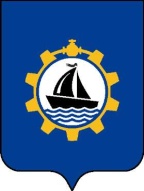 Саха θрθспyyбyлyкэтэ"Жатай"Куораттаађы уокуругунУУРААХ1Наименование программыПрограмма Комплексного развития социальной инфраструктуры Городского округа «Жатай» на 2020 - 2030годы2Основание для разработкиРаспоряжение №130-р от 13.03.2020 г. Окружной Администрации ГО «Жатай» «О создании рабочей группы по разработке «Программы Комплексного развития социальной инфраструктуры Городского округа «Жатай» на 2020 - 2030 годы»3ЗаказчикОкружная Администрация ГО «Жатай»4ОтветственныйисполнительОтдел архитектуры и капитального строительства Окружной Администрации Городского округа «Жатай»5СоисполнителиОтдел образования Окружной Администрации ГО «Жатай», управление культуры, спорта и молодёжной политики Окружной Администрации ГО «Жатай»6Основные целиПовышение качества жизни жителей путем развития социальной инфраструктуры на территории Городского округа «Жатай».7Основныезадачи1. Обеспечение дальнейшего развития системы образования Городского округа «Жатай».2. Создание условий для организации досуга и обеспечения жителей Городского округа «Жатай» услугами организаций культуры.3. Обеспечение условий для развития на территории Городского округа «Жатай» физической культуры, школьного спорта и массового спорта, организация проведения официальных физкультурно-оздоровительных и спортивных мероприятий.8ПереченьподпрограммПодпрограмма N 1 «Развитие сети образовательных учреждений на территории Городского округа «Жатай»;Подпрограмма N 2 «Развитие сети учреждений культуры на территории Городского округа «Жатай»;Подпрограмма N 3 «Развитие сети учреждений физической культуры и спорта на территории Городского округа «Жатай»;9Объем и источники финансирования, в том числе по годам реализацииОбъем финансирования: 764 969,1 тыс. рублей, в том числе:по источникам финансирования:из федерального бюджета: 0,00 тыс. рублейиз республиканского бюджета: 671 611,1 тыс. рублейиз местного бюджета: 93 358,0 тыс. рублейиз внебюджетных источников: 0,00 тыс. рублейпо годам реализации:на 2020 год 2400,0 тыс. рублейна 2021 год 3500,0 тыс. рублейна 2022 год 15 297,0 тыс. рублейна 2023 год: 11 276,0 тыс. рублейна 2024 год: 7044,0 тыс. рублейна 2025 год: 684 694,1 тыс. рублейна 2026 год: 4451,0 тыс. рублейна 2027 год: 10 386,0 тыс. рублейна 2028 год: 11 193,0 тыс. рублейна 2029 год: 5 155,0  тыс. рублейна 2030 год: 9 573,0 тыс. рублей10Ожидаемыеконечныерезультатыреализации1. Увеличение количества мест в объектах образования.2. Увеличение количества культурных учреждений.3. Увеличение количества спортивных объектов.СИЛА:-Нахождение  в непосредственной близости с экономическим и административным центром ГО «город Якутск».- Выгодное экономико-географическое положение.- Привлекательная территория для инвестирования.СЛАБОСТЬ:- Недостаточное обеспечение местами в учреждениях общего и дополнительного образования Городского округа «Жатай».- Недостаточная обеспеченность учреждениями культуры, физической культуры и спорта.- Нехватка финансовых ресурсов для развития социальной инфраструктуры Городского округа «Жатай».ВОЗМОЖНОСТИ:- Привлечение дополнительных средств из федерального и республиканского бюджетов на строительство социальных объектов.-Реализация перспективных инвестиционных проектов.УГРОЗЫ:-Уменьшение финансирования из федерального и республиканского бюджетов.- Рост финансовых и инвестиционных рисков.Источники финансированияВсего финансовых средств               (тыс. рублей)Федеральный бюджетРеспубликанский бюджетМестный бюджетВсего764 969,10,0671 611,193 358,020202400,00,00,02400,020213500,00,00,03500,0202215 297,00,00,015 297,0202311 276,00,00,011 276,020247044,00,00,07 044,02025684 694,10,0671 611,113 083,020264 451,00,00,04 451,0202710 386,00,00,010 386,0202811 193,00,00,011 193,020295 155,00,00,05 155,020309 573,00,00,09 573,01Основание для разработкиРаспоряжение №130-р от 13.03.2020 г. Окружной Администрации ГО «Жатай» «О создании рабочей группы по разработке «Программы Комплексного развития социальной инфраструктуры в городском округе «Жатай» на 2020 - 2030 годы»2.ОтветственныйисполнительОтдел образования  Окружной Администрации Городского округа «Жатай»3.Основные целиОбеспечение дальнейшего развития системы образования Городского округа «Жатай»4.Основныезадачи1. Развитие сети учреждений дошкольного образования;2. Развитие сети учреждений общего образования;5.Объем и источники финансирования, в том числе по годам реализацииОбъем финансирования: 712 935,1 тыс. рублей, в том числе:по источникам финансирования:из федерального бюджета: 0,0 тыс. рублей;из республиканского бюджета: 671 611,1 тыс. рублей;из местного бюджета: 41 324,0тыс. рублей; из внебюджетных источников: 0,0 тыс. рублей;по годам реализации:на 2020 год: 2 400,0 тыс. руб.на 2021 год: 3 500,0 тыс. руб.на 2022 год: 15 297,0 тыс. рублей,на 2023 год: 0,0 тыс. рублей,на 2024 год: 7044,0 тыс. рублей,на 2025 год: 684 694,1 тыс. рублей,на 2026 год: 0,0 тыс. рублей,на 2027 год: 0,0 тыс. рублей,на 2028 год: 0,0 тыс. рублей,на 2029 год: 0,0 тыс. рублей,на 2030 год: 0,0 тыс. рублей,6.Ожидаемыеконечныерезультатыреализации1. Ликвидация двух сменной системы обучения в общеобразовательных учреждениях;2. Переход 100% обучающихся из зданий с износом 50% и выше в новые здания общеобразовательных учреждений.3. Переход 100% детей из зданий дополнительного образования с  износом 50% и выше в новые здания 2014- 20152015- 20162016- 20172017- 20182018- 2019           уч. г.2019- 2020         уч. г.2020-2021 уч.г.2021-2022            уч.г.2022-2023 уч.г.2023-2024 уч.г.2024-2025 уч.г.2025-2026 уч.г.2026-2027 уч.г.2027-2028 уч.г.2028-2029 уч.г.2029-2030 уч.г.уч. г.уч. г.уч. г.уч. г.2018- 2019           уч. г.2019- 2020         уч. г.2020-2021 уч.г.2021-2022            уч.г.2022-2023 уч.г.2023-2024 уч.г.2024-2025 уч.г.2025-2026 уч.г.2026-2027 уч.г.2027-2028 уч.г.2028-2029 уч.г.2029-2030 уч.г.Всего школВсего школВсего школВсего школВсего школВсего школВсего школВсего школВсего школВсего школВсего школВсего школВсего школВсего школВсего школВсего школ2222222222333333Всего классов-комплектовВсего классов-комплектовВсего классов-комплектовВсего классов-комплектовВсего классов-комплектовВсего классов-комплектовВсего классов-комплектовВсего классов-комплектовВсего классов-комплектовВсего классов-комплектовВсего классов-комплектовВсего классов-комплектовВсего классов-комплектовВсего классов-комплектовВсего классов-комплектовВсего классов-комплектов44444545454545454646616264646666Всего обучающихсяВсего обучающихсяВсего обучающихсяВсего обучающихсяВсего обучающихсяВсего обучающихсяВсего обучающихсяВсего обучающихсяВсего обучающихсяВсего обучающихсяВсего обучающихсяВсего обучающихсяВсего обучающихсяВсего обучающихсяВсего обучающихсяВсего обучающихся92393410071062108410981109112211501289132513401355138014001420Источники финансированияВсего финансовых средств  подпрограммы 1   (тыс. рублей) Федеральный бюджет  Республиканский бюджетМестный бюджетВсего712 935,10,0671 611,141 324,020202400,00,00,02400,020213500,00,00,03500,0202215 2970,00,015 29720230,00,00,00,020247044,00,00,07 044,02025684 694,10,0671 611,113 08320260,00,00,00,020270,00,00,00,020280,00,00,00,020290,00,00,00,020300,00,00,00,01.Основание для разработкиРаспоряжение №130-р от 13.03.2020г. Окружной Администрации ГО «Жатай» «О создании рабочей группы по разработке «Программы Комплексного развития социальной инфраструктуры Городского округа «Жатай» на 2020 - 2030 годы»2.ОтветственныйисполнительУправление культуры, спорта, молодежной и семейной политики Окружной Администрация ГО «Жатай»3.Основные целиСоздание комфортных условий для организации досуга и обеспечения жителей Городского округа «Жатай» услугами организаций культуры4.Основныезадачи1. Развитие сети учреждений культуры5.Объем и источники финансирования, в том числе по годам реализацииОбъем финансирования: 25 921,0 тыс. рублей, в том числе:по источникам финансирования:из федерального бюджета: 0,00 тыс. рублей;из республиканского бюджета: 0,0 тыс. рублей;из местного бюджета: 25 921,0 тыс. рублей;из внебюджетных источников: 0,00 тыс. рублей;по годам реализации:на 2020 год: 0,00 тыс. рублейна 2021 год: 0,00 тыс. рублейна 2022 год: 0,00 тыс. рублейна 2023 год:0,00 тыс. рублейна 2024 год:0,00 тыс. рублейна 2025 год: 0,00 тыс. рублейна 2026 год:  0,00 тыс. рублейна 2027 год:  0,00 тыс. рублейна 2028 год:  11 193,0 тыс. рублейна 2029 год: 5 155,0 тыс. рублейна 2030 год: 9 573,0 тыс. рублей6.ОжидаемыеконечныерезультатыреализацииДостижение 100% обеспеченности населения учреждениями культуры к 2030 годуИсточники финансирования Всего финансовых средств Подпрограммы 2                      (тыс. рублей) Федеральный бюджетРеспубликанский бюджетМестный бюджетВсего25 921,00,00,025 921,020200,00,00,00,020210,00,00,00,020220,00,00,00,020230,00,00,00,020240,00,00,00,020250,00,00,00,020260,00,00,00,020270,00,00,00,0202811 193,00,00,011 193,020295 155,00,00,05 155,020309 573,00,00,09 573,01.Основание для разработкиРаспоряжение №130-р от 13.03.2020г Окружной Администрации ГО «Жатай» «О создании рабочей группы по разработке «Программы Комплексного развития социальной инфраструктуры Городского округа «Жатай» на 2020- 2030 годы»2.ОтветственныйисполнительУправление культуры, спорта, молодежной и семейной политики Окружной Администрация ГО «Жатай»3.Основные целиСоздание комфортных условий для организации досуга и обеспечения жителей Городского округа «Жатай» услугами организаций культуры4.ОсновныезадачиРазвитие сети учреждений физической культуры и спорта5.Объем и источники финансирования, в том числе по годам реализацииОбъем финансирования: 26113,0 тыс. рублей, в том числе:по источникам финансирования:из федерального бюджета: 0,0 тыс. рублей;из республиканского бюджета: 0,0 тыс. рублей;из местного бюджета: 26113,0 тыс. рублей;из внебюджетных источников: 0,0 тыс. рублей;по годам реализации:на 2020 год 	0,0 тыс. руб.на 2021 год	0,0 тыс. руб.на 2022 год	0,0 тыс. руб.на 2023 год	11 276,0 тыс. руб.на 2024 год	0,0 тыс. руб.на 2025 год	0,0 тыс. руб.на 2026 год	4 451,0 тыс. руб.на 2027 год	10 386,0 тыс. руб.на 2028 год	0,0 тыс. руб.на 2029 год	0,0 тыс. руб.на 2030 год	0,0 тыс. руб.6.ОжидаемыеконечныерезультатыреализацииДостижение 100% обеспеченности населения учреждениями физической культуры и спорта к 2030 годуИсточники финансирования Всего финансовых средств  Подпрограммы 3                            (тыс.  рублей) Федеральный бюджетРеспубликанский бюджетМестный бюджетВсего26113,00,00,026113,020200,00,00,00,020210,00,00,00,020220,00,00,00,0202311 276,00,00,011 276,020240,00,00,00,020250,00,00,00,020264 451,00,00,04 451,0202710 386,00,00,010 386,020280,00,00,00,020290,00,00,00,020300,00,00,00,0№ п/пНаименование мероприятийСроки реализацииВсего финансовых средствв том числе:в том числе:в том числе:в том числе:Ответственный исполнитель№ п/пНаименование мероприятийСроки реализацииВсего финансовых средствФедеральный бюджетБюджет РС(Я)Бюджет                             ГО «Жатай»Внебюджетные средстваОтветственный исполнитель1234567891.Всего по программе2020-2030764 969,10,0671 611,193 358,00,0Окружная Администрация ГО «Жатай» 1.120202400,00,00,02400,00,0Окружная Администрация ГО «Жатай» 1.220213500,00,00,03500,00,0Окружная Администрация ГО «Жатай» 1.3202215 297,00,00,015 297,00,0Окружная Администрация ГО «Жатай» 1.4202311 276,00,00,011 276,00,0Окружная Администрация ГО «Жатай» 1.520247044,00,00,07 044,00,0Окружная Администрация ГО «Жатай» 1.62025687 694,10,0671 611,113 083,00,0Окружная Администрация ГО «Жатай» 1.720264 451,00,00,04 451,00,0Окружная Администрация ГО «Жатай» 1.8202710 386,00,00,010 386,00,0Окружная Администрация ГО «Жатай» 1.9202811 193,00,00,011 193,00,0Окружная Администрация ГО «Жатай» 1.1020295 155,00,00,05 155,00,0Окружная Администрация ГО «Жатай» 1.1120309 573,00,00,09 573,00,0Окружная Администрация ГО «Жатай»Подпрограмма №1. «Развитие сети образовательных учреждений на территории Городского округа «Жатай»»Подпрограмма №1. «Развитие сети образовательных учреждений на территории Городского округа «Жатай»»Подпрограмма №1. «Развитие сети образовательных учреждений на территории Городского округа «Жатай»»Подпрограмма №1. «Развитие сети образовательных учреждений на территории Городского округа «Жатай»»Подпрограмма №1. «Развитие сети образовательных учреждений на территории Городского округа «Жатай»»Подпрограмма №1. «Развитие сети образовательных учреждений на территории Городского округа «Жатай»»Подпрограмма №1. «Развитие сети образовательных учреждений на территории Городского округа «Жатай»»Подпрограмма №1. «Развитие сети образовательных учреждений на территории Городского округа «Жатай»» 2.Всего по подпрограмме1.2020-2030712 935,10,0671 611,141 3240,0Окружная Администрация ГО «Жатай»2.1Привязка проекта «Детская школа искусств» по ул. Комсомольская, 7 202024000,00,024000,0Окружная Администрация ГО «Жатай» 2.2.Строительство объекта «Детская школа искусств  п. Жатай» 202135000,00,035000,0Окружная Администрация ГО «Жатай» 2.3.Привязка типового проекта «Школа на 360 учащихся»                 п. Жатай, ул. Чистякова, 18/1202215 297,00,00,015 297,00,0Окружная Администрация ГО «Жатай» 2.4Строительство объекта «Школа на 360 учащихся в п. Жатай»20247044,00,00,07 044,00,0Окружная Администрация ГО «Жатай» 2.5Продолжение строительства объекта «Школа на 360 учащихся в п. Жатай»2025687 694,10,0671 611,113 083,00,0Окружная Администрация ГО «Жатай»3.Подпрограмма 2. «Развитие сети учреждений культуры на территории Городского округа «Жатай»»Подпрограмма 2. «Развитие сети учреждений культуры на территории Городского округа «Жатай»»Подпрограмма 2. «Развитие сети учреждений культуры на территории Городского округа «Жатай»»Подпрограмма 2. «Развитие сети учреждений культуры на территории Городского округа «Жатай»»Подпрограмма 2. «Развитие сети учреждений культуры на территории Городского округа «Жатай»»Подпрограмма 2. «Развитие сети учреждений культуры на территории Городского округа «Жатай»»Подпрограмма 2. «Развитие сети учреждений культуры на территории Городского округа «Жатай»»Подпрограмма 2. «Развитие сети учреждений культуры на территории Городского округа «Жатай»»Всего по подпрограмме22020–203025 921,00,00,025 921,00,0Окружная Администрация ГО «Жатай» 3.1Привязка объекта «Культурно-досуговый центр в п. Жатай» ул. Северная, 72202811 193,00,00,011 193,00,0Окружная Администрация ГО «Жатай» 3.2Строительство объекта «Многофункциональный культурно-досуговый в п. Жатай»20295 155,00,00,05 155,00,0Окружная Администрация ГО «Жатай» 3.3Продолжение строительства объекта «Многофункциональный культурно-досуговый в п. Жатай»20309 573,00,00,09 573,00,0Окружная Администрация ГО «Жатай»4.Подпрограмма 3. «Развитие сети учреждений физической культуры и спорта на территории Городского округа «Жатай»»Подпрограмма 3. «Развитие сети учреждений физической культуры и спорта на территории Городского округа «Жатай»»Подпрограмма 3. «Развитие сети учреждений физической культуры и спорта на территории Городского округа «Жатай»»Подпрограмма 3. «Развитие сети учреждений физической культуры и спорта на территории Городского округа «Жатай»»Подпрограмма 3. «Развитие сети учреждений физической культуры и спорта на территории Городского округа «Жатай»»Подпрограмма 3. «Развитие сети учреждений физической культуры и спорта на территории Городского округа «Жатай»»Подпрограмма 3. «Развитие сети учреждений физической культуры и спорта на территории Городского округа «Жатай»»Подпрограмма 3. «Развитие сети учреждений физической культуры и спорта на территории Городского округа «Жатай»»Всего по подпрограмме 32020 - 203026113,00,00,026113,00,0Окружная Администрация ГО «Жатай» 4.1Привязка типового проекта объекта «Многофункциональный спортивный зал п. Жатай»202311 276,00,00,011 276,00,0Окружная Администрация ГО «Жатай» 4.2Строительство объекта «Многофункциональный спортивный зал п. Жатай»20264 451,00,00,04 451,00,0Окружная Администрация ГО «Жатай» 4.3Продолжение строительства объект «Многофункциональный спортивный зал п. Жатай»202710 386,00,00,010 386,00,0Окружная Администрация ГО «Жатай»Сведения о показателях (индикаторах) ПрограммыСведения о показателях (индикаторах) ПрограммыСведения о показателях (индикаторах) ПрограммыСведения о показателях (индикаторах) ПрограммыСведения о показателях (индикаторах) ПрограммыСведения о показателях (индикаторах) ПрограммыСведения о показателях (индикаторах) ПрограммыСведения о показателях (индикаторах) ПрограммыСведения о показателях (индикаторах) ПрограммыСведения о показателях (индикаторах) Программы№ п/пНаименование показателя (индикатора)Единица измеренияРасчет показателя (индикатора)ВсегоЗначение показателя (индикатора)Значение показателя (индикатора)Значение показателя (индикатора)Значение показателя (индикатора)Значение показателя (индикатора)Значение показателя (индикатора)Значение показателя (индикатора)Значение показателя (индикатора)Значение показателя (индикатора)Значение показателя (индикатора)Значение показателя (индикатора)№ п/пНаименование показателя (индикатора)Единица измеренияРасчет показателя (индикатора)ВсегоЗначение показателя (индикатора)Значение показателя (индикатора)Значение показателя (индикатора)Значение показателя (индикатора)Значение показателя (индикатора)Значение показателя (индикатора)Значение показателя (индикатора)Значение показателя (индикатора)Значение показателя (индикатора)Значение показателя (индикатора)Значение показателя (индикатора)№ п/пНаименование показателя (индикатора)Единица измеренияРасчет показателя (индикатора)ВсегоЗначение показателя (индикатора)Значение показателя (индикатора)Значение показателя (индикатора)Значение показателя (индикатора)Значение показателя (индикатора)Значение показателя (индикатора)Значение показателя (индикатора)Значение показателя (индикатора)Значение показателя (индикатора)Значение показателя (индикатора)Значение показателя (индикатора)№ п/пНаименование показателя (индикатора)Единица измеренияРасчет показателя (индикатора)Всего20202021202220232024202520262027202820292030123456789101112131415161.Подпрограмма № 1 «Развитие сети образовательных учреждений на территории Городского округа «Жатай»Подпрограмма № 1 «Развитие сети образовательных учреждений на территории Городского округа «Жатай»Подпрограмма № 1 «Развитие сети образовательных учреждений на территории Городского округа «Жатай»Подпрограмма № 1 «Развитие сети образовательных учреждений на территории Городского округа «Жатай»Подпрограмма № 1 «Развитие сети образовательных учреждений на территории Городского округа «Жатай»Подпрограмма № 1 «Развитие сети образовательных учреждений на территории Городского округа «Жатай»Подпрограмма № 1 «Развитие сети образовательных учреждений на территории Городского округа «Жатай»Подпрограмма № 1 «Развитие сети образовательных учреждений на территории Городского округа «Жатай»Подпрограмма № 1 «Развитие сети образовательных учреждений на территории Городского округа «Жатай»Подпрограмма № 1 «Развитие сети образовательных учреждений на территории Городского округа «Жатай»Подпрограмма № 1 «Развитие сети образовательных учреждений на территории Городского округа «Жатай»Подпрограмма № 1 «Развитие сети образовательных учреждений на территории Городского округа «Жатай»Подпрограмма № 1 «Развитие сети образовательных учреждений на территории Городского округа «Жатай»Подпрограмма № 1 «Развитие сети образовательных учреждений на территории Городского округа «Жатай»Подпрограмма № 1 «Развитие сети образовательных учреждений на территории Городского округа «Жатай»1.1Задача №1 Развитие сети учреждений общего образованияЗадача №1 Развитие сети учреждений общего образованияЗадача №1 Развитие сети учреждений общего образованияЗадача №1 Развитие сети учреждений общего образованияЗадача №1 Развитие сети учреждений общего образованияЗадача №1 Развитие сети учреждений общего образованияЗадача №1 Развитие сети учреждений общего образованияЗадача №1 Развитие сети учреждений общего образованияЗадача №1 Развитие сети учреждений общего образованияЗадача №1 Развитие сети учреждений общего образованияЗадача №1 Развитие сети учреждений общего образованияЗадача №1 Развитие сети учреждений общего образованияЗадача №1 Развитие сети учреждений общего образованияЗадача №1 Развитие сети учреждений общего образованияЗадача №1 Развитие сети учреждений общего образования1.1.1Разработка проектно-сметной документации строительства объектов общего образования--------------1.1.1.1Количество утвержденной проектно-сметной документации строительства объектов общего образованияшт.Расчет количества утвержденной ПСД строительства объектов общего образования1010000000001.1.1.2Количеств утвержденной проектно-сметной
документации строительства объекта « Детской школы искусств  п. Жатай»шт.Расчет количества утвержденной ПСД строительства объектов культуры1010000000001.1.2Строительство объектов общего образования--------------1.1.2.1Количество новых мест в объектах общего образованияместРасчет количества мест в учреждениях общего образования, созданных посредством строительства новых объектов36000003600000001.1.2.2Количество новых объектов общего образованияшт.Расчет количества мест в учреждениях общего образования, созданных посредством строительства новых объектов1000010000001.1.2.3.Количество новой Детской школы искусств  п. Жатайшт.Расчет количества построенных объектов культуры1001000000001.1.2.4.Количество новых мест в новой Детской школе искусств  п. Жатаймест.Расчет количества построенных объектов культуры15000150000000002.Подпрограмма № 2 «Развитие сети учреждений культуры на территории Городского округа «Жатай»»Подпрограмма № 2 «Развитие сети учреждений культуры на территории Городского округа «Жатай»»Подпрограмма № 2 «Развитие сети учреждений культуры на территории Городского округа «Жатай»»Подпрограмма № 2 «Развитие сети учреждений культуры на территории Городского округа «Жатай»»Подпрограмма № 2 «Развитие сети учреждений культуры на территории Городского округа «Жатай»»Подпрограмма № 2 «Развитие сети учреждений культуры на территории Городского округа «Жатай»»Подпрограмма № 2 «Развитие сети учреждений культуры на территории Городского округа «Жатай»»Подпрограмма № 2 «Развитие сети учреждений культуры на территории Городского округа «Жатай»»Подпрограмма № 2 «Развитие сети учреждений культуры на территории Городского округа «Жатай»»Подпрограмма № 2 «Развитие сети учреждений культуры на территории Городского округа «Жатай»»Подпрограмма № 2 «Развитие сети учреждений культуры на территории Городского округа «Жатай»»Подпрограмма № 2 «Развитие сети учреждений культуры на территории Городского округа «Жатай»»Подпрограмма № 2 «Развитие сети учреждений культуры на территории Городского округа «Жатай»»Подпрограмма № 2 «Развитие сети учреждений культуры на территории Городского округа «Жатай»»Подпрограмма № 2 «Развитие сети учреждений культуры на территории Городского округа «Жатай»»2.1.Задача №2 Развитие сети учреждений культурыЗадача №2 Развитие сети учреждений культурыЗадача №2 Развитие сети учреждений культурыЗадача №2 Развитие сети учреждений культурыЗадача №2 Развитие сети учреждений культурыЗадача №2 Развитие сети учреждений культурыЗадача №2 Развитие сети учреждений культурыЗадача №2 Развитие сети учреждений культурыЗадача №2 Развитие сети учреждений культурыЗадача №2 Развитие сети учреждений культурыЗадача №2 Развитие сети учреждений культурыЗадача №2 Развитие сети учреждений культурыЗадача №2 Развитие сети учреждений культурыЗадача №2 Развитие сети учреждений культурыЗадача №2 Развитие сети учреждений культуры2.1.1.Количеств утвержденной проектно-сметной
документации строительства объекта «Культурно-досуговый комплекс в п. Жатай»шт.Расчет количества утвержденной ПСД строительства объектов культуры1000000001002.2.1Строительство объектов Культуры--------------2.2.1.1Количество культурно-досугового комплекса п. Жатайшт.Расчет количества построенных объектов культуры1000000000012.2.1.2Количество новых мест в объектах  КультурыместРасчет количества мест в учреждениях культуры, созданных посредством строительства новых объектов30000000000003003.Подпрограмма N 3 «Развитие сети учреждений физической культуры и спорта на территории Городского округа «Жатай» и спорта на территории Городского округа «Жатай»»Подпрограмма N 3 «Развитие сети учреждений физической культуры и спорта на территории Городского округа «Жатай» и спорта на территории Городского округа «Жатай»»Подпрограмма N 3 «Развитие сети учреждений физической культуры и спорта на территории Городского округа «Жатай» и спорта на территории Городского округа «Жатай»»Подпрограмма N 3 «Развитие сети учреждений физической культуры и спорта на территории Городского округа «Жатай» и спорта на территории Городского округа «Жатай»»Подпрограмма N 3 «Развитие сети учреждений физической культуры и спорта на территории Городского округа «Жатай» и спорта на территории Городского округа «Жатай»»Подпрограмма N 3 «Развитие сети учреждений физической культуры и спорта на территории Городского округа «Жатай» и спорта на территории Городского округа «Жатай»»Подпрограмма N 3 «Развитие сети учреждений физической культуры и спорта на территории Городского округа «Жатай» и спорта на территории Городского округа «Жатай»»Подпрограмма N 3 «Развитие сети учреждений физической культуры и спорта на территории Городского округа «Жатай» и спорта на территории Городского округа «Жатай»»Подпрограмма N 3 «Развитие сети учреждений физической культуры и спорта на территории Городского округа «Жатай» и спорта на территории Городского округа «Жатай»»Подпрограмма N 3 «Развитие сети учреждений физической культуры и спорта на территории Городского округа «Жатай» и спорта на территории Городского округа «Жатай»»Подпрограмма N 3 «Развитие сети учреждений физической культуры и спорта на территории Городского округа «Жатай» и спорта на территории Городского округа «Жатай»»Подпрограмма N 3 «Развитие сети учреждений физической культуры и спорта на территории Городского округа «Жатай» и спорта на территории Городского округа «Жатай»»Подпрограмма N 3 «Развитие сети учреждений физической культуры и спорта на территории Городского округа «Жатай» и спорта на территории Городского округа «Жатай»»Подпрограмма N 3 «Развитие сети учреждений физической культуры и спорта на территории Городского округа «Жатай» и спорта на территории Городского округа «Жатай»»Подпрограмма N 3 «Развитие сети учреждений физической культуры и спорта на территории Городского округа «Жатай» и спорта на территории Городского округа «Жатай»»3.1Задача №3 Развитие сети учреждений физической культуры и спорта Задача №3 Развитие сети учреждений физической культуры и спорта Задача №3 Развитие сети учреждений физической культуры и спорта Задача №3 Развитие сети учреждений физической культуры и спорта Задача №3 Развитие сети учреждений физической культуры и спорта Задача №3 Развитие сети учреждений физической культуры и спорта Задача №3 Развитие сети учреждений физической культуры и спорта Задача №3 Развитие сети учреждений физической культуры и спорта Задача №3 Развитие сети учреждений физической культуры и спорта Задача №3 Развитие сети учреждений физической культуры и спорта Задача №3 Развитие сети учреждений физической культуры и спорта Задача №3 Развитие сети учреждений физической культуры и спорта Задача №3 Развитие сети учреждений физической культуры и спорта Задача №3 Развитие сети учреждений физической культуры и спорта Задача №3 Развитие сети учреждений физической культуры и спорта 3.1.1Разработка проектно-сметной документации строительства объектов физической культуры и спортаРазработка проектно-сметной документации строительства объектов физической культуры и спортаРазработка проектно-сметной документации строительства объектов физической культуры и спортаРазработка проектно-сметной документации строительства объектов физической культуры и спортаРазработка проектно-сметной документации строительства объектов физической культуры и спортаРазработка проектно-сметной документации строительства объектов физической культуры и спортаРазработка проектно-сметной документации строительства объектов физической культуры и спортаРазработка проектно-сметной документации строительства объектов физической культуры и спортаРазработка проектно-сметной документации строительства объектов физической культуры и спортаРазработка проектно-сметной документации строительства объектов физической культуры и спортаРазработка проектно-сметной документации строительства объектов физической культуры и спортаРазработка проектно-сметной документации строительства объектов физической культуры и спортаРазработка проектно-сметной документации строительства объектов физической культуры и спортаРазработка проектно-сметной документации строительства объектов физической культуры и спортаРазработка проектно-сметной документации строительства объектов физической культуры и спорта3.1.1.1Количество утвержденной проектно-сметной документации строительства объектов физической культуры и спорташт.Расчет количества утвержденной ПСД строительства объектов физической культуры и спорта1000000010003.1.2Строительство объектов физической культуры и спорта-------------3.1.2.1Количество новых объектов физической культуры и спорта (Многофункциональный спортивный зал в  п. Жатай)шт.Расчет количества построенных объектов физической культуры и спорта1000000010003.1.2.2.Количество новых мест в объекте физической культуры и спортаЧел. За деньРасчет количестваЕдиновременная (нормативная) пропускная способность2000000000200000N п/пНаименование объектаСроки строительстваСметная стоимость, тыс. руб.Наличие ПСД (есть/нет)Проектная мощность объекта (мест, кв.м.)ЗаказчикВсегоВ том числе по источникам финансирования, тыс. рублейВ том числе по источникам финансирования, тыс. рублейВ том числе по источникам финансирования, тыс. рублейВ том числе по источникам финансирования, тыс. рублейN п/пНаименование объектаСроки строительстваСметная стоимость, тыс. руб.Наличие ПСД (есть/нет)Проектная мощность объекта (мест, кв.м.)ЗаказчикВсегоФБРБМБВБ1«Детская школа искусств  п. Жатай»2020-2021116 440,0нет150 местОкружная Администрация ГО  «Жатай»5900,00,00,05900,02«Школа на 360 учащихся   п. Жатай»2024-2025417 842,0нет360 местГосударственное казенное учреждение «Служба государственного заказчика»707 035,10,0671 611,135 424,03«Многофункциональный спортивный зал п. Жатай»2026-2027307 576,0нет2172,97 кв.м.Окружная Администрация ГО  «Жатай»26 113,00,00,026 113,04«Культурно-досуговый комплекс п. Жатай»2029-2030305 753,0нет300 местОкружная Администрация ГО  «Жатай»25 291,00,00,025 291,0